Изх. № 6601/28.05.2024 г.НА ВНИМАНИЕТО НА ВСИЧКИ ЗАИНТЕРЕСОВАНИ                                                                                                          ЛИЦАПОКАНАза привличане на външен експерт за изготвяне на документация за участие, методика за оценка и участие в комисия за разглеждане и оценка на получени оферти във връзка с възлагане на обществена поръчка с предмет: „Осигуряване на невъоръжена физическа охрана за обекти, управлявани от Изпълнителна агенция „Военни клубове и военно-почивно дело“, по обособени позиции”.	УВАЖАЕМИ ДАМИ И ГОСПОДА,	Изпълнителна агенция “Военни клубове и военно-почивно дело” (Агенцията) има намерението да стартира, проведе и възложи обществена поръчка по Закона за обществените поръчки (ЗОП) с предмет: „Осигуряване на невъоръжена физическа охрана за обекти, управлявани от Изпълнителна агенция „Военни клубове и военно-почивно дело“, по обособени позиции”.	Изпълнителна агенция “Военни клубове и военно-почивно дело” не разполага с експерт в областта на предмета на обществената поръчка. В тази връзка бихме желали в качеството Ви на експерт в тази област и в случай, че отговоряте на изискванията в настоящата покана, да отправим предложение към Вас за следното:	1. Изготвяне на документация за участие, методика за оценка на получени оферти за обществена поръчка с предмет: „Осигуряване на невъоръжена физическа охрана за обекти, управлявани от Изпълнителна агенция „Военни клубове и военно-почивно дело“, по обособени позиции”.	2. Изготвянето на мотивирани отговори на зададените въпроси от заинтересованите лица по въпроси в процедурата. 	3. Участие в комисия във връзка с възлагане на обществената поръчка. При разглеждане на получената оферта ще бъдат взети под внимание:  1. посочената цена за изпълнение на предлаганите услуги, която е крайна за участника с вкл. ДДС;2. документите, доказващи посочения/декларирания опит в участие в комисии за разглеждане и оценка на оферти в поръчки, касаещи предмета и обектите на предстоящата обществена поръчка. Документите могат да бъдат под формата на референции, изпълнени договори, линкове към приключили и изпълняващи се в момента поръчки и др., от които да е видно, че експерта е взел участие при провеждането им;Забележка:* Предвид специфичния предмет на процедурата, участието в подготовка и/или провеждане на обществена поръчка със същият или аналогичен предмет ще даде предимство за експертите отговорили на поканата, за което към офертата се представят необходимите доказателства.  ** Обществената поръчка ще бъде проведена чрез платформата по чл. 39а от ЗОП - ЦАИС ЕОП, поради което експерта следва да познава начина на работа в електронната система, както и да има нужните познания и практика по Закона за обществени поръчки и Правилника за неговото прилагане. 	Предоставената оферта следва да бъде изготвена съобразно приложените образци към поканата. 	При разглеждане на получената от Вас оферта ще бъдат взети под внимание:	- професионалната компетентност/опит, доказани по надлежния начин с документи, приложени към офертата; 	- посочената цена за изпълнение на предлаганата услуга;	- срок за изготвяне на документация за участие и методика за оценка в дни (не по-малко от 25 дни).	Към поканата се прилага декларация (в свободен текст), че лицето не е осъждано за умишлени престъпления от общ характер и не е лишено от правото да упражнява професия или дейност свързана с предмета на поканата.	Лице за контакт: Елена Петрова – главен експерт в отдел “Обществени поръчки”,              тел: 02 92 21767.	Офертата следва да бъде представена в запечатана непрозрачна опаковка, не по-късно от 17:30 часа на 12.06.2024 г., на адрес: гр. София, бул. “Цар Освободител” № 7 (Център за информационно и административно обслужване).	Неразделна част от настоящата покана са: 	1. Образец № 1 “Представяне на участника”;	2. Образец № 2 “Ценово предложение”.								ИЗПЪЛНИТЕЛЕН ДИРЕКТОР                                                             			НА ИЗПЪЛНИТЕЛНА АГЕНЦИЯ                          	                                  			“ВОЕННИ КЛУБОВЕ И 				                     			ВОЕННО-ПОЧИВНО ДЕЛО”:											/П/                               								ИВАН КОЖУХАРОВОбразец № 1ДОИЗПЪЛНИТЕЛНИЯ ДИРЕКТОР НА ИА “ВОЕННИ КЛУБОВЕ И ВОЕННО–ПОЧИВНО ДЕЛО”ГР. СОФИЯ,БУЛ.“ЦАР ОСВОБОДИТЕЛ” № 7ПРЕДСТАВЯНЕ НА УЧАСТНИКАЗа привличане на външен експерт за изготвяне на документация за участие, методика за оцека и участие в комисия за разглеждане и оценка на получени оферти във връзка със стартиране, провеждане и възлагане на обществена поръчка с предмет: „Осигуряване на невъоръжена физическа охрана за обекти, управлявани от Изпълнителна агенция „Военни клубове и военно-почивно дело“, по обособени позиции”.Административни сведения:Наименование на участника/лицето подаващо оферта: ............................................................................ ..........................................................................................................................................................................ЕИК/БУЛСТАТ/ЕГН ........................................................, Седалище: пощенски код, населено място: ..........................................................., ул./бул. №, блок №, вход, етаж: ..........................................................................................................................................................................Адрес за кореспонденция:– пощенски код, населено място: ................................................................... ул./бул. №, блок №, вход, етаж: ...................................................................................................................Телефон: ......................................................E-mail адрес: ...........................................................................Данни за банковата сметка: Обслужваща банка:........................................................................................ IBAN.......................................................... BIC............................................................. Титуляр на сметката:........................................................................................................................................................	УВАЖАЕМИ ДАМИ И ГОСПОДА,	Декларирам/ме, че ако офертата бъде приета, предложената от мен/нас цена ще остане постоянна и няма да бъде променяна по време на изпълнението на услугата.	Декларирам/ме, че ако офертата бъде приета, ще изпълня/им услугата в пълно съответствие с поставените от Вас условия и действащото законодателство в областта на охранителната дейност.	Декларирам/ме, че разполагам/ме с нужната професионална компетентност, свързана с предмета на обществената поръчка ( минимум 2 години), а именно:Декларирам/ме, че притежавам/ме следния опит, в областта на охранителната дейност. .................................................................................................................................................................................................................................................................................................................................................,                                                          (попълва се от оферента - текст свободен формат)и прилагам следните документи доказващи декларираното:....................................................................	С подаване на настоящата оферта, направените от мен/нас предложения и поети ангажименти са валидни за срок от ........................... месеца от датата,определена като краен срок за подаване на офертите (не по - малко от 6 месеца).	Предлагам срок за изготвяне на документация за участие и методика за оценка …………………..дни.Офертата ще остане обвързваща за посочения срок и може да бъде приета по всяко време, преди изтичане на този срок.Дата ________/_________/________Име и фамилия ___________________Подпис __________________________Образец № 2ДОИЗПЪЛНИТЕЛНИЯ ДИРЕКТОР НА ИА “ВОЕННИ КЛУБОВЕ И ВОЕННО–ПОЧИВНО ДЕЛО”ГР. СОФИЯ,БУЛ.“ЦАР ОСВОБОДИТЕЛ” № 7ЦЕНОВО ПРЕДЛОЖЕНИЕЗа привличане на външен експерт за участие в комисия във връзка с провеждане и възлагане на обществена поръчка с предмет: „Осигуряване на невъоръжена физическа охрана за обекти, управлявани от Изпълнителна агенция „Военни клубове и военно-почивно дело“, по обособени позиции”.	УВАЖАЕМИ ДАМИ И ГОСПОДА,	Във връзка с публикуваната от Вас покана и в съответствие с поставените от Вас изисквания, приложено Ви представям цена за изпълнение на услугата, както следва:	В цената за изпълнение на услугата се включват всички разходи по нейното изпълнение.Дата ________/_________/________Име и фамилия ________________Подпис ________________________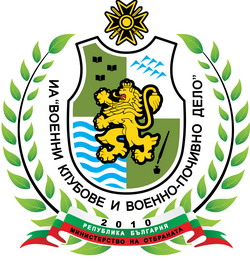 МИНИСТЕРСТВО НА ОТБРАНАТАИЗПЪЛНИТЕЛНА АГЕНЦИЯ„ВОЕННИ КЛУБОВЕ И ВОЕННО-ПОЧИВНО ДЕЛО”1000, гр.София, бул. “Цар Освободител” № 7тел./факс 02 953 33 74Име и фамилия на експертаПрофесионална компетентност№ по редУслугаЦена в лева с ДДС1.Изготвяне на документация, методика за оценка за обществена поръчка с предмет: „Осигуряване на невъоръжена физическа охрана за обекти, управлявани от Изпълнителна агенция „Военни клубове и военно-почивно дело“, по обособени позиции”. 2.Участие в комисия във връзка с възлагане на обществената поръчка с предмет: „Осигуряване на невъоръжена физическа охрана за обекти, управлявани от Изпълнителна агенция „Военни клубове и военно-почивно дело“, по обособени позиции”.Обща стойност за изпълнение на услугата в лева с ДДСОбща стойност за изпълнение на услугата в лева с ДДС